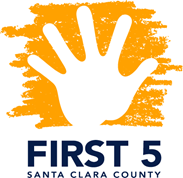 MEDI-CAL ADMINISTRATIVE ACTIVITIES (MAA) 			REQUIREMENTSParticipation in MAA meets agreement obligations set forth in Section V, B, 1. FIRST 5 and partner agencies will maximize and report MAA productivity to sustain the financial viability of our programs and the provision of health, outreach, information, and referral activities to the 0-5 population, their families and communities.Failure to comply with federal, state, and local requirements may result in reduced funding.Claim Plan Requirements:Agency MAA Coordinator is responsible for claim plan requirements and submission of forms/documents. Tracking RequirementsMAA Activity Requirements: MAA participants provide the following activities in alignment with MAA codes.Monthly Document Requirements:Agency MAA Coordinator is responsible for submission of forms/documents. Applicable Formshttp://www.first5kids.org/formsMAA Claim Plan Update FormMAA Training Certification FormMAA Time Survey SampleMAA Time Survey StandardsClaim Plan Update FormClaim Plan Update Form(s) are submitted to communicate a change to a current claim plan.Job Descriptions(due with Claim Plan Update Form)An agency job description is submitted for all positions included in the claim plan.Duty StatementsOriginal signed and dated duty statements for each MAA participant are submitted to FIRST 5 MAA Coordinator.Training Certification FormAgency MAA Coordinator shall train new staff within first week of employment and submit a signed and dated training certification form.Training Certification FormAll MAA participants attend a yearly mandatory training that takes place at FIRST 5. Agency MAA Coordinators may also be required to attend a Webinar based training. These trainings will be posted on the Community of Learning Calendar.Reporting HoursParticipating staff will enter hours into Paradigm time survey according to FIRST 5 funded time.MAA Coordination and Claims AdministrationAgency MAA Coordinator will review and approve MAA data on a monthly basis to ensure 100% completion of MAA time surveys, accuracy in coding MAA activities, and alignment with agency timesheets.  OutreachBring potentially eligible children into Medi-Cal system for the purposes of determining Medi-Cal eligibility via Application Assistor.Provide telephone and/or walk-in services for informing/referring families to Medi-Cal covered services.Referral, Coordination, and MonitoringReferral, coordination, monitoring/follow-up for the delivery of Medi-Cal covered services: medical/dental/mental health services.Facilitating ApplicationAssist with Medi-Cal application process including but not limited to: explaining eligibility, rules, and process; preparation of forms for eligibility determination. Program Planning and Policy DevelopmentDeveloping strategies to increase Medi-Cal system capacity: Conducting needs assessments, preparing Medi-Cal data reports, preparing proposals for the expansion of Medi-Cal services, or developing resource directory of available Medi-Cal covered services.MAA TrainingAttending or providing training related to MAA.EventsHost and participate in community events and activities directed towards bringing high-risk families into Medi-Cal covered health services.CollaborationCollaborate with partner agencies in outreach, referral, and enrollment events.MAA Time SurveysAgency TimesheetsParticipating agency is to submit MAA time survey & Agency Timesheets on a monthly basis with submission of invoice (due within 30-days of billing period).MAA time survey submissions shall be aligned with MAA Time Survey Standards. Incomplete invoice submission will not be approved for payment.